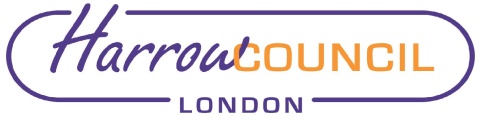 Section 2 – ReportThe Pension Board meets quarterly.  This is the Board’s final meeting of the 2021-22 municipal year. A suggested work programme for 2022-23 is shown in the table below. Further items will be added as required.For Board members’ information, the date of the remaining meeting of the Pension Fund Committee in this municipal year is Wednesday 9th March 2022 at 6.30pm. All Board members are welcome to attend part 1 of the meeting. The meeting will be held in “hybrid” format. At the time of writing this report, dates for meetings of the Board and of the Pension Fund Committee for 2022-23 have not yet been formally agreed. However, provisional dates are as follows:Pension Board 7 July 20226 October 20221 December 20222 March 2023Pension Fund Committee 23 June 202220 September 202215 November 202222 March 2023Legal ImplicationsThere are no direct legal implications arising from this report.The terms of reference for the Board include assisting the Administering Authority (London Borough of Harrow) as Scheme Manager in ensuring the effective and efficient governance and administration of the Local Government Pension Scheme.Financial ImplicationsWhilst the performance and effective controls of the fund managers is of paramount importance in the performance of the Pension Fund, there are no financial implications arising from this report.Risk Management ImplicationsThe Pension Fund’s Risk Register is reviewed regularly by both the Pension Fund Committee and by the Board. The next review is elsewhere on the agenda for this meeting. There are no specific risk management implications arising from this report. The level of risk to which its investments are exposed is a key component in developing the Fund’s investment strategy.Equalities implications / Public Sector Equality Duty Was an Equality Impact Assessment carried out?  No There are no direct equalities implications arising from this report. Council PrioritiesThe performance of the Pension Fund directly affects the level of employer contribution which then, in turn, affects the resources available for the Council’s priorities. Section 3 - Statutory Officer ClearanceStatutory Officer:  Dawn CalvertSigned by the Chief Financial OfficerDate: 09/02/2022Statutory Officer:  Sharon ClarkeSigned on behalf of the Monitoring OfficerDate:  09/02/2022Chief Officer: Charlie StewartSigned by the Corporate DirectorDate: 09/02/2022Mandatory ChecksWard Councillors notified:  Not ApplicableSection 4 - Contact Details and Background PapersContact:  Jeremy Randall – Interim Pensions ManagerEmail: Jeremy.randall@harrow.gov.ukTelephone: 020 8736 6552Background Papers:  NoneReport for:Pension Board Date of Meeting:3 March 2022Subject:Pension Board Work ProgrammeFor Future MeetingsResponsible Officer:Dawn Calvert – Director of Finance and AssuranceExempt:NoWards affected:Not ApplicableEnclosures:NoneSection 1 – Summary and RecommendationsThis report reviews the Pension Board’s work to date, lists the forthcoming meeting dates and invites the Board to comment on a suggested work programme for the 2022-23 Municipal Year.Recommendations: The Board is requested to note the dates of the meetings for 2022-23 and to comment on the proposed work programme.Matter for ConsiderationBoard MeetingItems for consideration at each meeting (all years)Items for consideration at each meeting (all years)Pensions Administration – Performance monitoringQuarterly report – to include updates on McCloud and Exit Cap and Scheme Advisory BoardPension Fund Dashboard including Long term cashflow and funding Quarterly report - Considered in review of PF Committee minutes quarterlyLatest Pension Fund Committee Meeting - Summary of Reports and actionsQuarterly report2022-23 ItemsPension Fund Risk Register ReviewJune 2022Annual Report and Financial Statements for year ended 31 March 2022June 2022 – draft PF Accounts and Annual ReportDecember 2022 – to review the external auditor’s report on the accounts.Regulatory UpdatesAd hoc – as changes occur. Two items expected areRevised LGPS Regulations for implementing McCloudA consultation paper about LGPS Investment (covering climate risk, pooling and the “Levelling Up White Paper”.Review of Fund PoliciesContinuing to Prepare for the implementation of the Good Governance Review Representations PolicyTriennial valuation 2022Progress updates at each meetingAssumptions June 2022Funding Strategy Statement September 2022Initial results – December 2022Final report – March 2023